ALL ABOUT THE ZHOU DYNASTY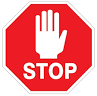 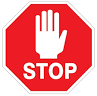  ACTIVITY #1 → LEARN MORE ABOUT THE ZHOU DYNASTIES GOVERNMENTDIRECTIONS: Step #1: Decide how you will like to learn about EACH topic → Reading or VisualizingYOU MUST LEARN ABOUT EACH TOPIC but you decide how! It can be different for each topic.Step #2: Answer the Check For Understanding questions after you learn about each topic.TOPIC #1 → FEUDAL SYSTEMTOPIC #1 → FEUDAL SYSTEMREADING TO LEARNHIGHLIGHT KEYWORDSVISUALIZING TO LEARNTo maintain order throughout their kingdom, the Zhou followed a feudal model. In this system, members of the nobility were given land in return for their loyalty and service to the emperor. The system of feudalism the Zhou established involved three classes of society: nobles, soldiers, and peasants/commoners. Many nobles were feudal lords who were given control over a city, its soldiers, and the city’s surrounding area. In return, the feudal lords promised to serve the Zhou emperor and provided the services of their armies if needed.Commoners, or peasants, also lived in the feudal states. They farmed the land of their lord and also their own land. In return for their service, the lords gave them protection. Cities were growing, and the barter system was being replaced by money. All of these factors helped the development of a merchant class in feudal China.Log into your RapidIdentityAfter logging in, click on the linkVideo LinkWatch the video about the Feudal System in the Zhou Dynasty .[While you watch, turn on CC and pause as you need to]MASTERY QUESTIONSMASTERY QUESTIONSTOPIC #2 → MANDATE OF HEAVENTOPIC #2 → MANDATE OF HEAVENREADING TO LEARNHIGHLIGHT KEYWORDSVISUALIZING TO LEARNThe Zhou had tried to overthrow the Shang kings for some time. The Zhou needed the nobles on their side. The nobles were torn. Obviously, there was going to be a battle. The nobles did not want to support the losing side.The Zhou did something very clever. They told the nobles that the gods had decided that the Zhou had the right to rule. The Zhou called this the Mandate of Heaven. The Zhou explained that the gods had said they would only let the Zhou rule as long as they were good rulers. If they became selfish, the gods would appoint a new ruler again.The Mandate either said or implied three major things.The right to rule is granted by the gods. The right to rule is only granted if the ruler cares about his people more than he cares about himself.The right to rule is not limited to only one dynasty or family. A dynasty can be replaced. Click on the linkVideo LinkWatch the video about the Mandate of Heaven[While you watch, turn on CC and pause as you need to]MASTERY QUESTIONSMASTERY QUESTIONS FIND YOUR evidence sheet. Use the evidence from the passage above that you highlighted to complete the “ZHOU GOVERNMENT QUESTION” on your paper.  ACTIVITY #2 →LEARN MORE ABOUT THE ZHOU DYNASTIES HISTORYDIRECTIONS: Step #1: Read the passage below about the Zhou Dynasty’s cultureStep #2: As you are reading, highlight or underline TWO facts that you think are most important in each paragraph.Step #3: Come up with a hashtag that the people described in the reading would have used to describe their job or how they felt living in China under the Feudal System. EXAMPLE: MERCHANTS → #UNDERPAID&OVERWORKEDINSIDE THE WALL OF THE CITY LIVED NOBLES & PRIESTSThe nobles, priests, and the king or emperor and his family, lived in splendor. Their homes were palaces made of wood and clay bricks. They were lavishly decorated with colorfully painted tiles and bronze candlesticks. They had flower gardens and grew spices. Their food was plentiful and delicious. Their clothes were made of silk. #HASHTAG:  OUTSIDE THE WALL OF THE CITY LIVED CRAFTSMEN & MERCHANTSCraftsmen and merchants were not treated very well. The merchants and craftsmen lived outside the walls in mud huts. They were supposed to be paid for their work, usually in food. You could not change your place in life. Whatever your father was, you were. The only exception would be to join the military, and that was not usually a move up. If the city was attacked, the craftsmen and merchants were not brought inside the city walls. They were not considered important enough. They were left to fend for themselves as best they could.#HASHTAG:  NOT EVEN NEAR THE WALL, FARMERS & PEASANTSMost of the ancient Chinese people during Zhou times were peasants or farmers. Their life was very hard. They did not own their farms. Land was broken up into small plots. Each plot of land was owned by a noble. Each was farmed by a peasant family. In exchange for working all the time, the peasants got to keep some of the food they produced. If they were caught hoarding extra food to feed their families, they were killed.#HASHTAG:   FIND YOUR evidence sheet. Use the evidence from the passage above that you highlighted to complete the “ZHOU CULTURE QUESTION” on your paper. ACTIVITY #3 → LEARN MORE ABOUT THE ZHOU DYNASTIES CULTUREDIRECTIONS: Step #1: Go to learn more about Ancient China Tombs → This Link!Step #2: Click Story → Read the story about Pleasing the AncestorsClick the next button to go through the whole storySTORY→  Read the story and answer the following questions:STORY→  Read the story and answer the following questions:QUESTIONANSWERWhat power did the gods have over the people of Ancient China?How did the living have to communicate with the gods? If your ancestors were pleased, what would they asked the gods to bring you? How did they please their ancestors?What is an inscription?What was the purpose of the king’s tomb? 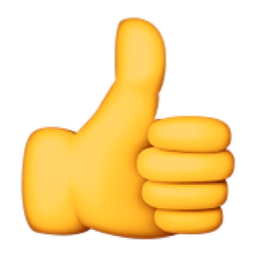 DID YOU FILL IN YOUR PAPER FOR DYNASTY 1 → ZHOU? Great job! HIT TURN IN GOOGLE CLASSROOM!Go to DYNASTY 2→ QIN DYNASTY RESEARCH!